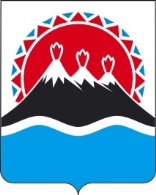 П О С Т А Н О В Л Е Н И ЕПРАВИТЕЛЬСТВА КАМЧАТСКОГО КРАЯ             г. Петропавловск-КамчатскийПРАВИТЕЛЬСТВО ПОСТАНОВЛЯЕТ:1. Внести в приложение к постановлению Правительства Камчатского края от 02.06.2011 № 217-П «Об утверждении структуры территориального фонда обязательного медицинского страхования Камчатского края» изменение, изложив его в редакции согласно приложению к настоящему постановлению.2. Настоящее постановление вступает в силу через 10 дней после дня его официального опубликования и распространяется на правоотношения, возникающие с 1 января 2019 года.Первый вице – губернаторКамчатского края                                                                                  И.Л. УнтиловаСОГЛАСОВАНО:Александра Николаевна Кузьмина8 (4152) 43-43-69 территориальный фонд обязательного медицинского страхования Камчатского краяПриложение к постановлению Правительства Камчатского края 
от ________________№_______«Приложение к постановлению Правительства Камчатского края от 02.06.2011 № 217-ПСтруктура территориального фонда обязательного медицинского страхования Камчатского края Территориальный фонд обязательного медицинского страхования Камчатского края имеет следующую структуру:руководство;финансовый отдел;отдел организации обязательного медицинского страхования;отдел бухгалтерского учёта и отчётности;контрольно-ревизионный отдел;представительство в Корякском округе;отдел правового и кадрового обеспечения;отдел информационного обеспечения;общий отдел. Предельная численность работников территориального фонда обязательного медицинского страхования Камчатского края установлена в количестве 53 человек.».Пояснительная запискак проекту постановления Правительства Камчатского края«О внесении изменения в приложение к постановлению Правительства Камчатского края от 02.06.2011 № 217-П «Об утверждении структуры территориального фонда обязательного медицинского страхования Камчатского края»Внесение изменения в приложение к постановлению Правительства Камчатского края от 02.06.2011 № 217-П «Об утверждении структуры территориального фонда обязательного медицинского страхования Камчатского края» (с изменениями, внесёнными постановлением Правительства Камчатского края от 16.12.2018 № 467-П) связано с расширением задач и функций, возложенных на территориальный фонд, в связи с изменениями в законодательстве об обязательном медицинском страховании, появлением дополнительных направлений работы и увеличением объёма работы. Численность территориального фонда обязательного медицинского страхования Камчатского края в количестве 41 человека установлена с 1 января 2016 года.С 01 января 2019 года планируется увеличение предельной численности работников территориального фонда обязательного медицинского страхования Камчатского края на 12 штатных единиц, что позволит оперативно и качественно осуществлять соответствующие полномочия по обязательному медицинскому страхованию, установленные законодательством.В соответствии с подпунктом б) пункта 2 части 3 статьи 6 Федерального закона от 29.11.2010 № 326-ФЗ «Об обязательном медицинском страховании в Российской Федерации» высшее должностное лицо субъекта Российской Федерации (руководитель высшего исполнительного органа государственной власти субъекта Российской Федерации) обеспечивает в установленном порядке утверждение структуры управления территориального фонда по согласованию с Федеральным фондом обязательного медицинского страхования. Увеличение численности территориального фонда обязательного медицинского страхования на 12 штатных единиц и введение отдела правового и кадрового обеспечения согласовано с Федеральным фондом обязательного медицинского страхования письмом ФФОМС от 01.10.2018 № 12168/60/и (копия письма представлена в приложении к настоящей пояснительной записке). Принятие проекта постановления Правительства Камчатского края «О внесении изменения в приложение к постановлению Правительства Камчатского края от 02.06.2011 № 217-П «Об утверждении структуры территориального фонда обязательного медицинского страхования Камчатского края» дополнительных расходов из краевого бюджета не потребует.№О внесении изменения в приложение к постановлению Правительства Камчатского края от 02.06.2011 № 217-П «Об утверждении структуры территориального фонда обязательного медицинского страхования Камчатского края»Заместитель Председателя Правительства Камчатского краяВ.Н. КарпенкоМинистр финансов Камчатского краяС.Г. ФилатовВрио директора территориального фонда обязательного медицинского страхования Камчатского краяН.Н. АлександровичНачальник Главного правового управления Губернатора и Правительства Камчатского краяС.Н. Гудин